УВЕДОМЛЕНИЕУправление экономики, предпринимательства и инвестиционных проектов АМС г.Владикавказа – Организатор конкурса (РСО-Алания, г.Владикавказ, пл.Штыба, 2, каб. 308, 362040, тел.: 70-76-05), сообщает переносе проведения конкурса по информационному сообщению № 32 от 17.08.2020  г. с 01.10.2020, с 11 ч. 00 мин. г. Владикавказ, пл.Штыба, 2, 3 этаж, кабинет № 320 на 02.10.2020, с 11 ч. 00 мин. г. Владикавказ, пл.Штыба, 2, 3 этаж, кабинет № 320, в связи с тем, что достаточное количество членов комиссии для признания заседания правомочным принимать решения (кворум) по вопросам определения победителей не явилось.Начальник управления                                                                             Л.БитаровРеспубликæ Цæгат Ирыстон-АланиДЗÆУДЖЫХЪÆУЫ САХАРЫБЫНÆТТОН ХИУЫНАФФÆЙАДЫ АДМИНИСТРАЦИЭКОНОМИКÆЙЫ, АМАЛХЪОМАДЫ ÆМÆИНВЕСТИЦИОН ПРОЕКТТЫ УПРАВЛЕНИ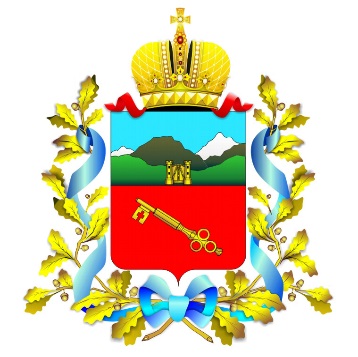 Республика Северная Осетия-АланияАДМИНИСТРАЦИЯМЕСТНОГО САМОУПРАВЛЕНИЯ г. ВЛАДИКАВКАЗАУПРАВЛЕНИЕ ЭКОНОМИКИ, ПРЕДПРИНИМАТЕЛЬСТВА ИИНВЕСТИЦИОННЫХ ПРОЕКТОВ362040, РСО-Алания, г.Владикавказ, пл.Штыба,2тел.: (+8672) 70-76-05, e-mail: ams_invest@mail.ruНа № ____________от____________От   _____________№ ____________   